Waiting List ApplicationDate of application:..................................................Details of ChildName:.....................................................................................Date of birth:...........................................................................Mother/carer name:...................................................................................................................Mobile number:..........................................................................................................................Email address:...........................................................................................................................Father/carer name:....................................................................................................................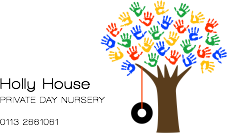 Mobile number:..........................................................................................................................Email address:...........................................................................................................................How did you hear about us?....................................................................................................PreferencesPreferred start date:......................................................................................................Preferred attendance			  Mon		 Tues		  Wed		Thurs		  Frifull day								   			   		morning only			afternoon only		Are you flexible or are these the only sessions that your child can attend?..................................................................................................................................................I/we understand that providing this information and being placed on the waiting list does not guarantee our child a place at Holly House Nursery.Name:..............................................               Name:....................................................Signature:........................................	       Signature:..............................................Date:................................................	       Date:......................................................